      King County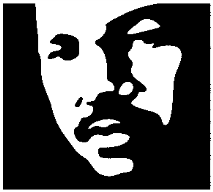 Town Hall/Open HouseKing County Community Service Area ProgramFAIRWOOD COMMUNITYResidents of unincorporated King County are invited to meet with County officials to discuss issues affecting unincorporated FairwoodWednesday, May 16     7:00 to 9:00 PMNorthwood Middle School17007 SE 184th Street, RentonFeaturing County Councilmember Reagan DunnKing County SheriffInformation on King County Local Services InitiativeFor more information contact Alan Painter, Program Manager, Community Services Area Program  206 477-4521 or alan.painter@kingcounty.govInterpreter services available upon request